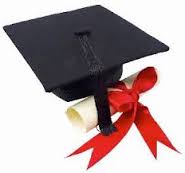 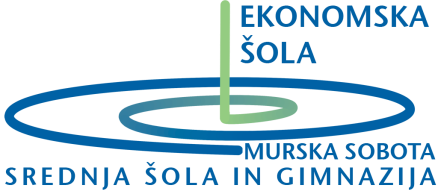 Noršinska ulica 139000 Murska SobotaDatum: 4. 7. 2022Na svetu si, da gledaš SONCE.
           Na svetu si, da greš za SONCEM.
         Na svetu si, da sam SI SONCE
          in da s sveta odganjaš SENCE.                        (Tone Pavček)Dragi dijakinje in dijaki 4. A, 
spoštovani starši in skrbniki!   Vabimo Vas na slavnostno podelitev spričeval splošne mature, ki bo v  ponedeljek, 11. 7. 2022, ob 17. uri v avli Ekonomske šole Murska Sobota.Prosimo, da se zberete v preddverju avle deset minut pred prireditvijo, da vas seznanimo s protokolom.Veselimo se ponovnega srečanja z Vami in Vas lepo pozdravljamo!Darko Petrijan, ravnateljP. S.: Vljudno prosimo, da svojo udeležbo potrdite razrednikom do 10. ure v ponedeljek, 11. 7. 2022.